Compte-rendu de la réunion du CD du 09/01/2024Présents :Philippe Blot ; Corentin Boulanger ; Jean-Michel Lebret; Sylvie Giorgi ; Jean-Pierre Lemoine ; Renaud Toussaint ; Philippe Vaesken.Absents excusés : Michel Canel ; Véronique Houck ; Alexandre Lalau ; Guillaume Mallevaey.Invitée : Anne-Florence WillefertOrdre du jour :Tour de table de présentation des membres du comité directeur actuels et futurs Adoption du  procès-verbal du  dernier comité directeur et publication sur le site internetOrganisation des compétitions à venir :Adoption du calendrier de la prochaine saison et appel à candidatures pour les compétitions à venir Suite de la signature de la convention avec la fédération des centres sociaux Point budgétaire par le trésorier Communication Point sur les projets ANS saison 2023-2024 Dispositif 2 heures de sport dans les collèges (documents ci-joint) Le Nord fait ses jeux vacances de février 2024Commande de matériel Vie des clubs Préparation de l’Assemblée Générale du 6 avril 2024 Rencontres à venir Questions diversesTour de table de présentation des membres du comité directeur actuels et futurs Accueil d’Anne-Florence Willefert qui fera partie de la liste de JP Lemoine candidate aux prochaines élections.Adoption du procès-verbal du dernier comité directeur et publication sur le site internetValidation des deux derniers comptes-rendus.Organisation des compétitions à venir :Co organisation du championnat Universitaire le 18 janvier à ValenciennesCo organisation du championnat UNSS collèges et lycées à ArmentièresIl reste une incertitude sur la tenue de la phase nationale.Le 17 avril au collège d’Armentières, l’arbitre sera P. Blot.Championnat scolaire des 17 et 24 janvier 2024Le 17/01 : JP Lemoine amène le matériel la veille à TourcoingLe 24/01 :A Cambrai : 17 participants écoles, 0 en collèges à ce jourA Cappelle : pour les écolesA Marcq en Baroeul : pour les collègesOrganisation du tournoi des collèges et lycées du Nord Pas-de-Calais du 3 avril 2024 Il se tiendra dans un lycée de Dunkerque.150 € de prix en bons d’achats chez Mat&MotsLe Blitz et rapide du 16 juin 2024 se tiendra à Hazebrouck Demande d’organisation d’un tournoi à Saint Jude à Armentières le 22 mai après midi Adoption du calendrier de la prochaine saison et appel à candidatures pour les compétitions à venir Le projet de calendrier a été validé en séance et sera envoyé aux clubs pour appel à candidature pour accueillir les compétitions CDJE de la saison 2024-2025.Cambrai est candidat pour organiser les championnats du Nord Jeunes du 19 au 21/10/2024.Un cahier des charges est à rédiger avec notamment une capacité suffisante pour accueillir jusqu’à 200 joueurs et leurs accompagnateurs.Suite de la signature de la convention avec la fédération des centres sociaux Retour sur la signature de la convention avec la maison de quartier de valenciennes le 16 décembre.Il n’y avait pas grand monde mais il y a eu un article dans la presse.Ils recherchent des adultes pour lancer l’activité.
JP Lemoine assurera une formation le samedi matin au centre social nautilus à Roubaix
Une remise de matériel a eu lieu le 21 décembre au centre social Pile à Roubaix.Un premier contact a été établi avec le centre social de Gravelines.Point budgétaire par le trésorier La demande de subvention auprès du Conseil Départemental a été déposée.Présentation compte de résultat 2023 par P. VaeskenLivret : 15 702,39 € (436 € d’intérêts)Compte courant : 9 683,48 €Déficit de près de 6 000 € qui a été financé par les fonds propres du CDJE.Les dépenses 2023 sont en hausse de + 12 000 € par rapport à 2022.Une première version du prévisionnel 2024 a été présentée pour un budget global de 50 K€ environ.Communication Nouveau logo et outils de communication visuels pour les kakemonos par philippe Vaesken Achats de kakémonos à décaler selon la subvention du Comité Départemental.Point sur les projets ANS saison 2023-2024 HANDIGANG’59 : 6000 €Impression et diffusion des affiches – poursuite du projet en 2024 (vidéo)CHESSCHOOL’59Remise de matériel à la ville de Croix : 35 jeux
Organisation d’un évènement à la SEGPA de Landrecies pour la remise de matériel Financement de 20 kits pour les écoles class’échecs (1 kit financé à ce jour)CHESSGIRLS’59Organisation stage féminines le 3 février 2024 (animateurs et cahier d’entrainement)Organisation d’une simultanée Boris U08 et U10 ans. Ouahid U12 et +Cahier d’entraînement de Kevin Bordi à remettre à chaque participantes30 cahiers : 300 €200 € par animateur x2 = 400 €Soit 700 € pour la journée.Dispositif 2 heures de sport dans les collèges (documents ci-joint) Déposer les offres sur le site de l’état.Convention à signer avec l’établissement.Contacté par un établissement de Douai (KO Michel Barbaut).Collège de Villeneuve d’AscqDeux collèges sur Grande Synthe qui n’ont pas d’autres.100 € pour 2 h / semaine financés par l’état en fin d’année.Validation du CD pour que le CDJE dépose une offre.Le Nord fait ses jeux vacances de février 2024P. Blot a reçu 4 candidatures d’animateurs et va les transmettre au Conseil départemental.Commande de matériel Achat de 100 échiquiers et jeux et de 9 valises DGTVie des clubs Demande de financement d’un prix pour le tournoi international de Fenain : prix de 100 € pour le 1er nordiste. Demande validée.Remise de matériel au club de Lesquin Préparation de l’Assemblée Générale du 6 avril 2024 La liste menée par JP Lemoine a été publiée.Elle a été approuvée par la CSOE (Commission de surveillance des opération électorales)..Le projet associatif est à rédiger pour la période 2024-2028 et il sera à faire voter lors de la prochaine assemblée générale.Le rapport d’activité, le bilan financier 2023 et le budget prévisionnel 2024 sont à préparer également.Tous les documents sont à envoyer au plus tard le 22/03/2024 pour l’AG du 06/04/2024.Deux réunions de travail sur le projet associatif sont prévues : 31/01 à 19h45, et 21/02 à 19h45.Rencontres à venir Le vendredi 12 janvier avec le maire d’Aulnoye lez Valenciennes.
Le Mercredi 21 février avec la préfète à l’égalité des chances.Questions diversesPas de questions.Prochaine réunion : le 12/03/2024 à 19h45Lien pour la réunion :https://univ-lille-fr.zoom.us/j/94060763325?pwd=S2svWFdHTU9rQ2d1eGdjNTZGQkF1dz09

ID de réunion : 940 6076 3325Code secret : 117100Fait à La Madeleine 09/01/2024. 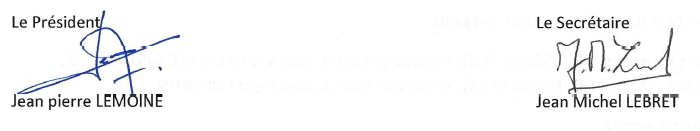 